Skilaverkefni – 5. Riðspenna og spennar		Nafn: _________________________ U3 = U5-U4=8,33-1,67= 6,67V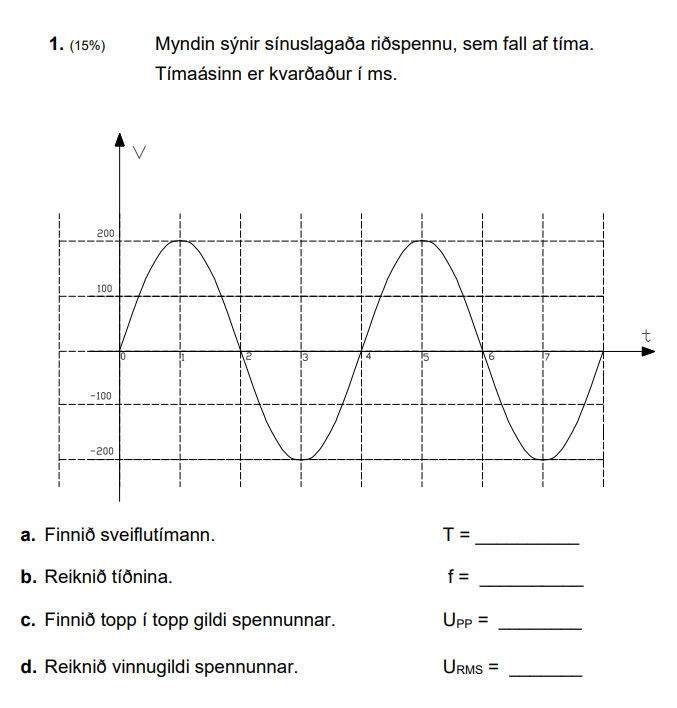 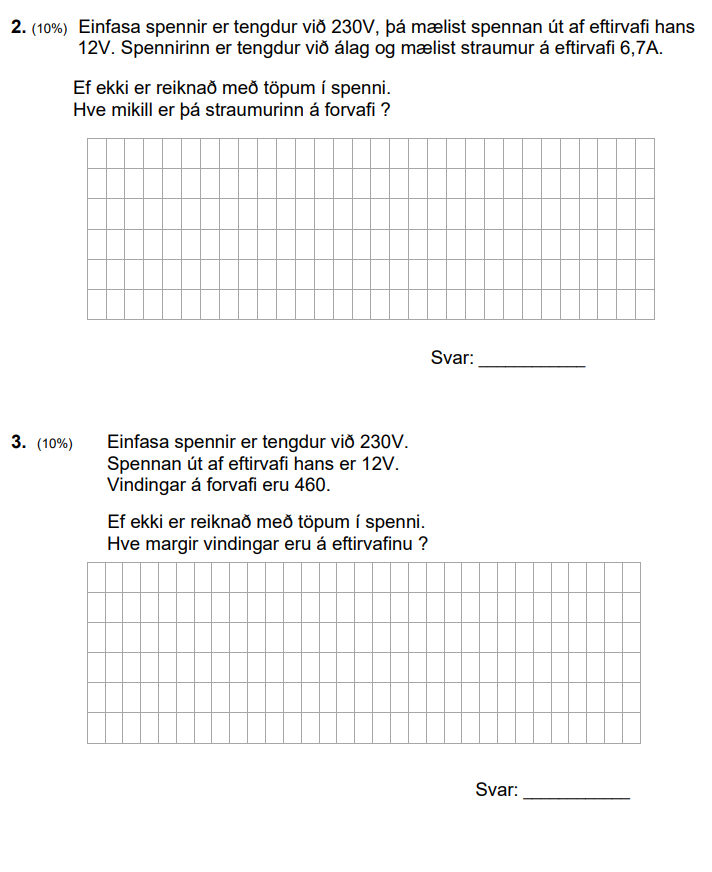 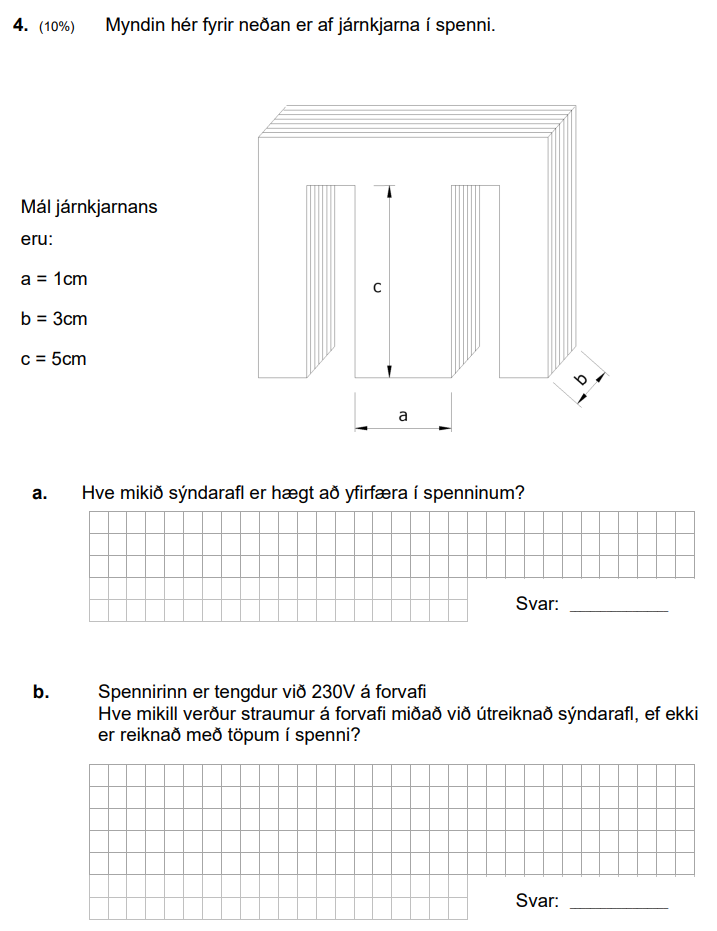 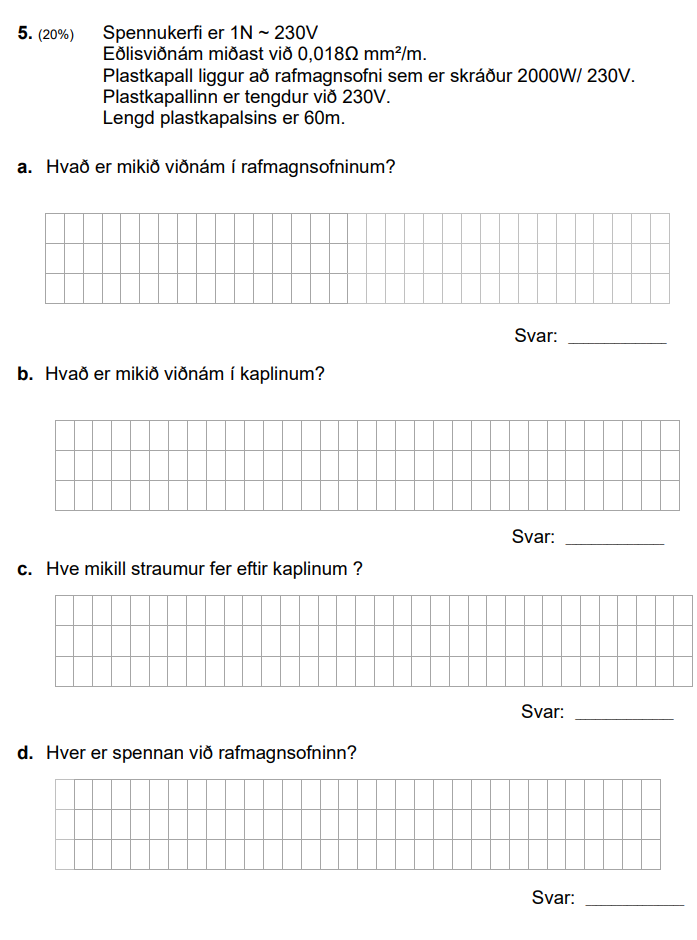 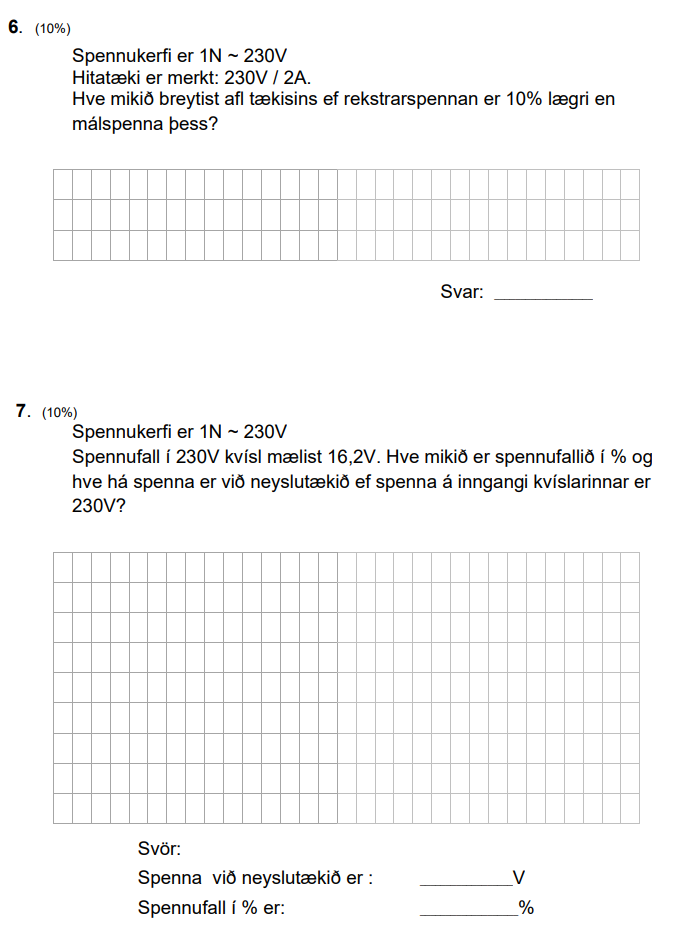 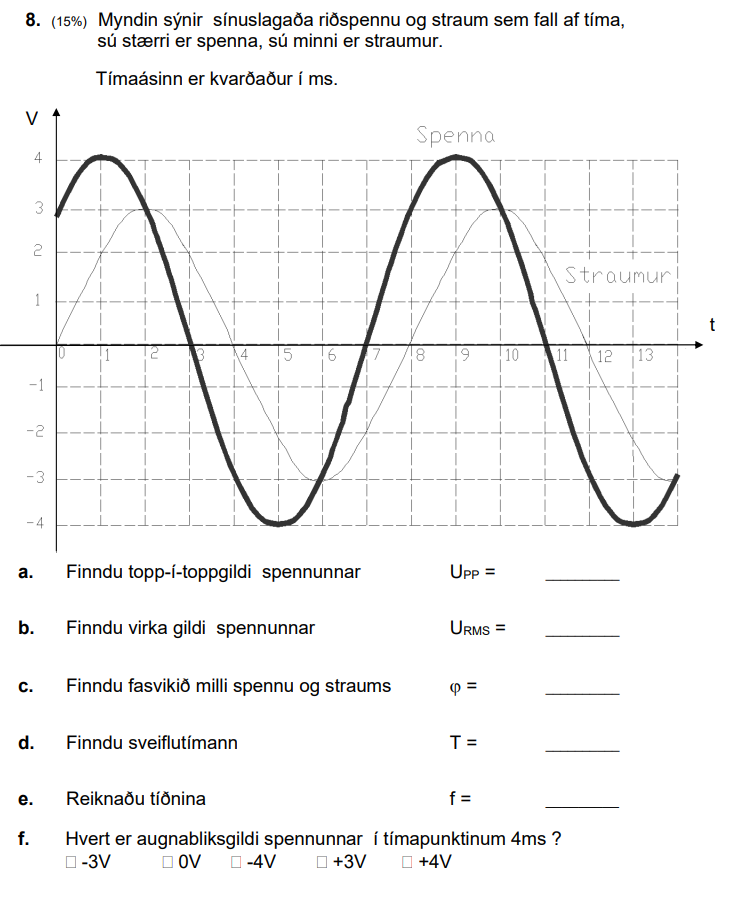 